浙江财经大学2018年高水平运动员招生足球测试项目及标准一、考核指标、总分及所占比例二、考试方法与评分标准（一）身体素质测试项目：30米跑1.考试方法：考生单脚站在起跑线上，起动计时，终点撞线停表。每人测试2次，取最好成绩。2.评分标准：起评分为5分，达不到起评分标准按0分计，详细评分标准见表1。表1  30米跑评分标准（二）基本技术1.传准（1）考试方法：如图1所示，传球目标区域由一个室内五人制足球门（球门净宽度3米，净高度2米）和以球门线为直径（3米）画的半圆组成，圆心（球门线中心点）至起点线垂直距离为男子28米，女子23米。考生须将球置于起点线上或线后（线长5米，宽0.1米），向目标区域连续传球5次，左右脚均可，脚法不限。图1 传准场地示意图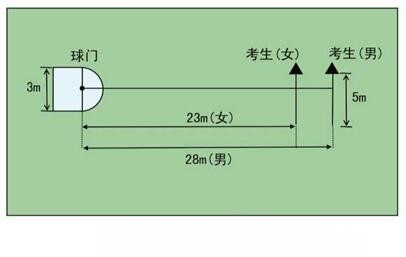 （2）评分标准：以球从起点线踢出后，从空中落到地面的第一接触点为准。考生每将球传入目标区域的半圆内（含第一落点落在圆周线上），或五人制球门（含球击中球门横梁或立柱弹出）即得20分。2. 曲线运球射门（1）考试方法：如图2所示，从罚球区线中点垂直向场内延伸至20米处，画一条平行于球门线的横线作为起点线。距罚球区线2米处起，沿20米垂线共插置8根标志杆。考生将球置于起点线上，运球依次绕过8根标志杆后起脚射门，球动开表，当球从空中或地面越过球门线时停表，记录完成的时间。凡出现漏杆、射门偏出球门，球击中横梁或立柱弹出，均属无效，不计成绩。每人测试3次，取最好成绩。图2曲线运球射门示意图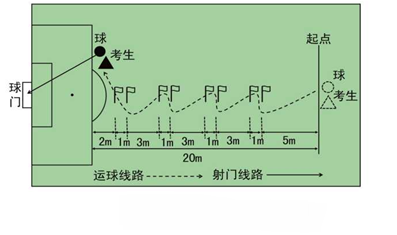 （2）评分标准：起评分为5分，达不到起评分标准按0分计，详细评分标准见表2。表2曲线运球射门评分标准（三）实战能力比赛。1.考试方法：视考生人数分队进行比赛。2.评分标准：考评员参照实战能力评分细则（表3），独立对考生的技术能力、战术能力、心理素质以及比赛作风等方面进行综合评定。表3 足球实战能力评分细则注：参加足球考试的考生须穿胶鞋或胶钉足球鞋。守门员一、考核指标、总分及所占比例二、考试方法与评分标准（一）身体素质测试项目：立定三级跳远1.考试方法：考生原地双脚站立在起跳线后，起跳时不能触及或超越起跳线。第一跳双脚原地起跳，可以用任何一只脚落地；第二跳跨步跳，用着地脚起跳以另一只脚落地；第三跳双脚落地完成跳跃动作后，起身向前走出测试区。成绩测量时，从身体落地痕迹的最近点取直线量至起跳线内沿。其他未尽事宜参照田径竞赛规则执行。每人测试2次，取最好成绩。2.评分标准：起评分为5分，达不到起评分标准按0分计，详细评分标准见表4。表4 立定三级跳远评分表（二）基本技术1.掷远与踢远（1）考试方法：如图3所示，在球场适当位置画一条15米线段作为测试区横宽，从横线两端分别向场内垂直画两条60米以上平行直线作为测试区纵长，标出距离数。考生站在起点线后，先将球以手掷远3次（允许带手套进行），然后用脚踢远3次（采用踢凌空球、反弹球、定位球等方法不限），各取其中最好一次成绩相加为最终成绩。每次掷、踢球的落点必须在测试区横宽以内，否则不计成绩。图3 掷远与踢远场地示意图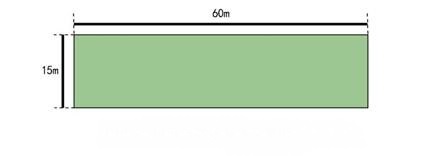 （2）评分标准：起评分为5分，达不到起评分标准按0分计，详细评分标准见表5。表5 掷远与踢远评分表2.扑接球（1）考试方法：考生守门，扑接10个来自罚球区线外射中球门的有效射门球（含地滚球、半高球、高球以及需要倒地扑救的球）。（2）评分标准：考评员参照扑接球评分细则（表6），独立对考生进行技术技能评定。表6 扑接球评分细则（三）实战能力比赛1.考试方法：视考生人数分队进行比赛。2.评分标准：考评员参照实战能力评分细则（表7），独立对考生的技术能力、战术能力、心理素质以及比赛作风等方面行综合评定。表7 守门员实战能力评分细则注：参加足球守门员考试的考生须穿胶鞋或胶钉足球鞋。类别考核指标总分占总分比例身体素质30米跑100分10%基本技术传准100分20%基本技术曲线运球射门100分20%实战能力技术能力战术能力心理素质比赛作风100分50%分值成绩（秒）成绩（秒）分值成绩（秒）分值成绩（秒）分值分值男女分值男女1003.90 4.50 504.40 5.00 953.95 4.55 454.45 5.05 904.00 4.60 404.50 5.10 854.05 4.65 354.55 5.15 804.10 4.70 304.60 5.20 754.15 4.75 254.65 5.25 704.20 4.80 204.70 5.30 654.25 4.85 154.75 5.35 604.30 4.90 104.80 5.40 554.35 4.95 54.85 5.45 分值成绩（秒）成绩（秒）分值成绩（秒）成绩（秒）分值男  女  分值男  女 1007.209.00509.01-9.2010.81-11.00957.21-7.409.01-9.20459.21-9.4011.01-11.20907.41-7.609.21-9.40409.41-9.6011.21-11.40857.61-7.809.41-9.60359.61-9.8011.41-11.60807.81-8.009.61-9.80309.81-10.0011.61-11.80758.01-8.209.81-10.002510.01-10.2011.81-12.00708.21-8.4010.01-10.202010.21-10.4012.01-12.20658.41-8.6010.21-10.401510.41-10.6012.21-12.40608.61-8.8010.41-10.601010.61-10.8012.41-12.60558.81-9.0010.61-10.80510.81-11.0012.61-12.80等级（分值范围）评价标准优（100-86分）战术意识水平表现突出，攻守职责完成很好，具有很好的阅读比赛能力；对抗情况下技术动作运用及完成合理、规范；比赛作风顽强、心理状态稳定。良（85-76分）战术意识水平表现良好，攻守职责完成良好，具有良好的阅读比赛能力；对抗情况下技术动作运用较合理，完成动作较规范；比赛作风良好、心理状态稳定。中（75-60分）战术意识水平表现一般，攻守职责完成一般，阅读比赛能力一般；对抗情况下技术动作运用基本合理，完成动作基本规范；比赛作风较好、心理状态有波动。差（60分以下）战术意识水平表现差，攻守职责不清楚，不具有基本阅读比赛的能力；对抗情况下技术动作运用不合理，完成动作不规范；比赛作风一般，心理状态不稳定。类别考核指标总分占总分比例身体素质立定三级跳远100分10%基本技术掷远与踢远100分20%基本技术扑接球100分20%实战能力技术能力战术能力心理素质比赛作风100分50%分值成绩（米）成绩（米）分值成绩（米）成绩（米）分值男  女  分值男  女  1008.67.4507.66.4958.57.3457.56.3908.47.2407.46.2858.37.1357.36.1808.27.0307.26.0758.16.9257.15.9708.06.8207.05.8657.96.7256.95.7607.86.6106.85.6557.76.556.75.5分值成绩（米）成绩（米）分值成绩（米）成绩（米）分值男  女  分值男  女  10080653045309075602540258070552035207065501530156060451025105055405205405035———等级（分值范围）评价标准优（100-86分）技术动作规范，动作运用合理，选位意识好，身体移动快速、协调良（85-76分）技术动作规范，动作运用较合理，选位意识较好，身体移动快速协调。中（75-60分）技术动作基本规范，动作运用较合理，选位意识尚可，身体移动较快、较协调。差（60分以下）技术动作不规范，动作运用不合理，选位意识较差，身体移动较慢、不协调等级（分值范围）评价标准优（100-86分）战术意识水平表现突出，攻守职责完成很好；对抗情况下技术动作运用及完成合理、规范；比赛作风顽强、心理状态稳定。良（85-76分）战术意识水平表现良好，攻守职责完成良好；对抗情况下技术动作运用较合理，完成动作较规范；比赛作风良好、心理状态稳定。中（75-60分）战术意识水平表现一般，攻守职责完成一般；对抗情况下技术动作运用基本合理，完成动作基本规范；比赛作风较好、心理状态有波动。差（60分以下）战术意识水平表现差，攻守职责不清楚；对抗情况下技术动作运用不合理，完成动作不规范；比赛作风一般，心理状态不稳定。